Анкета животного без владельца от 12.08.2022г.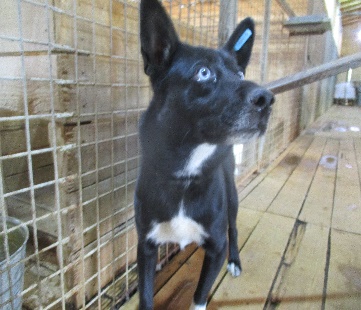 Дата отлова, место (район, улица, дом)Краснооктябрьский район, пр-т МеталлурговПол животногоСамец – 3441/2022Дата вакцинацииДата кастрации/стерилизацииДата выпуска, место (район, улица, дом)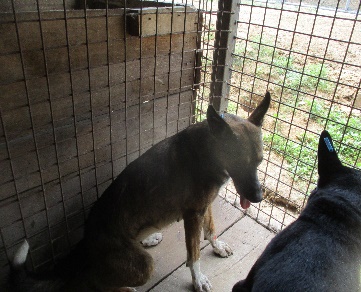 Дата отлова, место (район, улица, дом)Центральный район, ул. ПархоменкоПол животногоСамка – 3443/2022Дата вакцинацииДата кастрации/стерилизацииДата выпуска, место (район, улица, дом)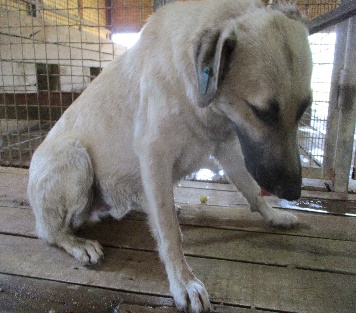 Дата отлова, место (район, улица, дом)Ворошиловский район, ООТ пл. ЧекистовПол животногоСамец – голубая бирка (МБУ «Северное»)Дата вакцинацииДата кастрации/стерилизацииДата выпуска, место (район, улица, дом)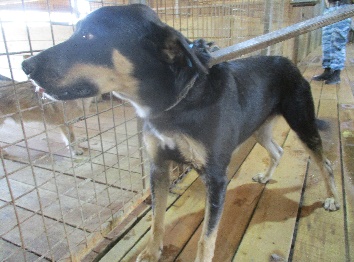 Дата отлова, место (район, улица, дом)Центральный район, ООТ СовременникПол животногоСамец – 3439/2022Дата вакцинацииДата кастрации/стерилизацииДата выпуска, место (район, улица, дом)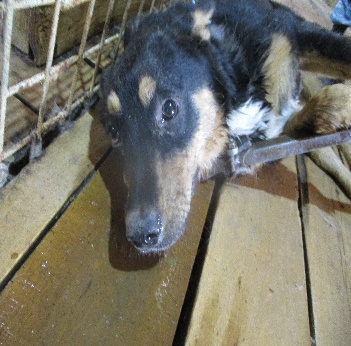 Дата отлова, место (район, улица, дом)Краснооктябрьский район, ул. ПрибалтийскаяПол животногоСамка – 3440/2022Дата вакцинацииДата кастрации/стерилизацииДата выпуска, место (район, улица, дом)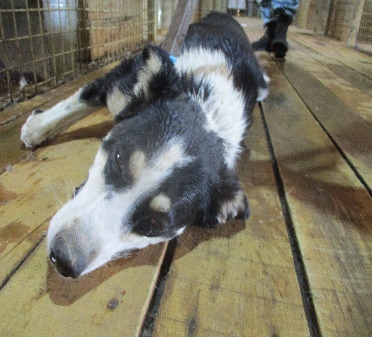 Дата отлова, место (район, улица, дом)Краснооктябрьский район, ул. ТаращанцевПол животногоСамка – 3442/2022Дата вакцинацииДата кастрации/стерилизацииДата выпуска, место (район, улица, дом)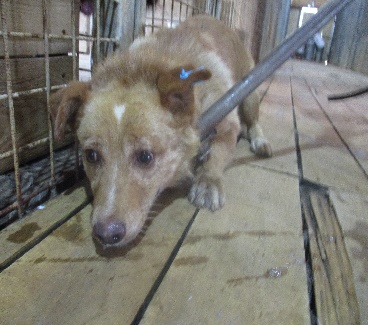 Дата отлова, место (район, улица, дом)Ворошиловский район, ул. КимПол животногоСамец – 3445/2022Дата вакцинацииДата кастрации/стерилизацииДата выпуска, место (район, улица, дом)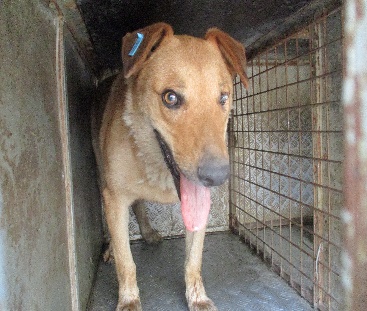 Дата отлова, место (район, улица, дом)Центральный район, ООТ Центральный рынокПол животногоСамец – голубая бирка (МБУ «Северное»)Дата вакцинацииДата кастрации/стерилизацииДата выпуска, место (район, улица, дом)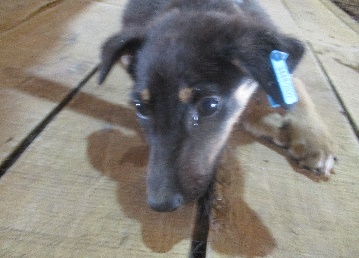 Дата отлова, место (район, улица, дом)Советский район, ул. КриворожскаяПол животногоСамец – 3448/2022Дата вакцинацииДата кастрации/стерилизацииДата выпуска, место (район, улица, дом)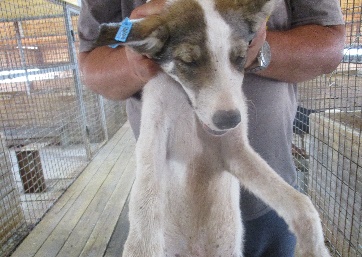 Дата отлова, место (район, улица, дом)Советский район, ул. КриворожскаяПол животногоСамец – 3446/2022Дата вакцинацииДата кастрации/стерилизацииДата выпуска, место (район, улица, дом)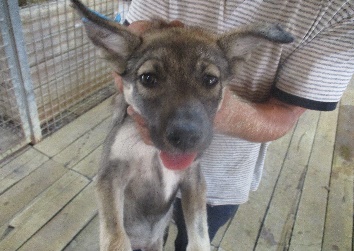 Дата отлова, место (район, улица, дом)Советский район, ул. КриворожскаяПол животногоСамка – 3447/2022Дата вакцинацииДата кастрации/стерилизацииДата выпуска, место (район, улица, дом)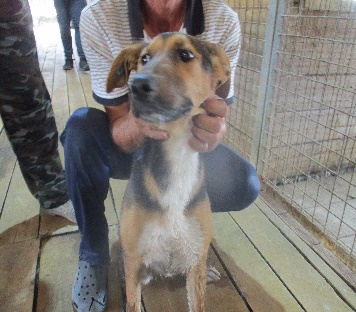 Дата отлова, место (район, улица, дом)Советский район, ул. ТуркменскаяПол животногоСамка – 3444/2022Дата вакцинацииДата кастрации/стерилизацииДата выпуска, место (район, улица, дом)